ОТДЕЛ ОБРАЗОВАНИЯ АДМИНИСТРАЦИИВАДИНСКОГО РАЙОНАПРИКАЗ№  88                                                                                                             20.06.2022                                                                                                         с. ВадинскОб утверждении «дорожной карты» по повышению качества дошкольного образования     В целях организации работы по повышению качества дошкольного образования  в 2022 году с учетом аналитического отчёта и адресных рекомендаций по повторному региональному мониторингу оценки качества дошкольного образованияприказываю:       1.Утвердить муниципальную «дорожную карту» по повышению качества дошкольного образования  в 2022 году согласно приложению.      2.Заведующему МДОУ детский сад «Солнышко» с. Вадинск (Колупанова Н.Г.) разработать «дорожную карту» по повышению качества дошкольного образования  в 2022 году с учетом аналитического отчёта и адресных рекомендаций по повторному региональному мониторингу оценки качества дошкольного образования в срок до 24.06.2022 года и обеспечить исполнение «дорожной карты».      3.Контроль за исполнением приказа возложить на заведующего районным методическим кабинетом отдела образования.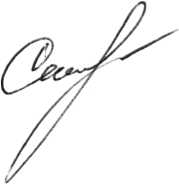 Начальник отдела образования                                                    Г.В.Семисчастнова